NotulenVergadering Jongeren Advies Commissie                             Datum: Maandag 26 juni 2017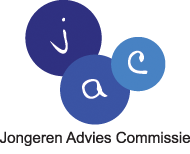 Aanwezig: Quinten, Manon, Suzanne, Ruben, Bram, Laura (JAC) en Mirjam (gemeente)OpeningThijmen was van toegevoegde waarde bij de vergadering van 29 mei 2017. Het wordt als prettig ervaren door de JAC als er sporadisch een gast bij de vergadering aanwezig is zoals Thijmen. Verder wordt de agenda besproken en vindt er een korte evaluatie plaats van de vorige vergadering.Verslag vergadering 29 mei 2017ActiepuntenSuzanne en Quinten hebben Dick gesproken over de website.Mirjam gaat navragen wat er is gebeurd met het punt privacy met betrekking tot de jeugdverordening. Facebook moet opgezet worden, door Suzanne en Quinten.Extra vergadering eind Augustus/begin September om de presentatie in elkaar te zetten.Bij de bekendmaking van de roosters van het VeenLanden College moet er contact opgenomen worden met betrekking tot wanneer de presentaties gegeven kunnen worden.Nabespreken Centrumplan AbcoudeNog geen contact geweest. Er is nog te veel onduidelijkheid over de vragen die de organisatie van het Centrumplan Abcoude willen stellen. Zij weten zelf nog niet goed wat ze van de jongeren eigenlijk willen weten. Dit zal waarschijnlijk nog even duren voordat dit wel het geval is en er concrete vragen zijn. Zodra dit duidelijk is kan de Jongeren Advies Commissie actie ondernemen en proberen jongeren te werven om mee te praten over dit onderwerp.Bespreken presentaties op Veenlanden CollegePresentaties gaan plaatsvinden na de zomervakantie. Voor de presentaties is al een opzet gemaakt, maar moeten nog uitgewerkt worden en verwerkt worden in een PowerPoint. Contactpersonen op de locatie Mijdrecht is Dhr. Klok en op locatie Vinkeveen is dat Mevr. Röling. Ruben en Laura zullen contact opnemen als de scholen weer beginnen in september. Dan gaat ook bepaald worden welke leden van de JAC de presentaties gaan geven.Nabespreken jongerenenquête Samen met Mirjam Vergeer bekijken we de inhoud van de feedback die we hebben gegeven op de jongerenenquête. Tevens hebben we gesproken over hoe we de jongerenenquête als JAC kunnen verspreiden. Via de website en facebook kunnen we dit doen, echter moet daarvoor wel eerst de website werken. Daarnaast kwamen we op nog twee punten van feedback voor de enquête. Ook is er nog geen reactie van Noël wat betreft de feedback die is gestuurd. Manon gaat Noël deze week mailen met de extra feedback en vraagt naar een reactie van hem. Nabespreken jeugdverordening Bespreking van het bestand dat we hebben ontvangen. Wat opvalt is dat het punt privacy niet wordt genoemd in deze evaluatie, terwijl dit vanuit onze adviescommissie sterk werd aangeraden. Mirjam Vergeer gaat hier nog achteraan.Nabespreken website en Facebook Quinten en Suzanne zijn bij Dick van Vliet geweest en hebben afspraken gemaakt met hem. Vooralsnog is er geen bericht ontvangen met de wachtwoorden en de factuur wat Dick wel had toegezegd. Suzanne gaat binnenkort een mail sturen naar Dick voor de wachtwoorden van de E-mail en website en de factuur van de afspraak. Ook kwam Mirjam met de tip om in gesprek te gaan met Andrea, van de gemeente. Andrea kan helpen of tips geven voor de website van het JAC.Rondvraag en sluiting